Cvičení 9: Sloučení a porovnání více tabulekmírně pokročilý, pokročilýÚKOL: 	Z výchozí tabulky zjistěte:kolik bylo prodáno bytů a domů v členění dle velikosti a typu,kolik bylo prodáno bytů a domů v členění dle měsíce a regionu,za jakou částku (celková, průměrná, maximální a minimální) byly domy a byty prodány, v členění dle velikosti a typu,za jakou částku (celková, průměrná, maximální a minimální) byly domy a byty prodány, v členění dle měsíce a regionu.Upozorňuji na potřebu ke správnému splnění úkolu provést:sloučení jednotlivých listů do jednoho,odstranění případné duplicity POTŘEBNÉ ZNALOSTI:Úprava konstant pro výpočetSloučení dat Jedinečná/unikátní dataKontingenční tabulkyTIP PRO POKROČILÉ: 	Ke kontingenčním tabulkám můžete přidat průřezy.VÝCHOZÍ DATA:	Soubor „09 - Realitka -Zdroj.xlsx“UKÁZKA ŘEŠENÍ:	Soubor „09 - Realitka -sloučení listů - Řešení.xlsx“DOPORUČENÝ POSTUP:ÚvodMáte výchozí tabulku s daty.SloučeníVytvoříte samostatný list, který bude obsahovat všechna data. Tip: Před kopírováním zdrojových dat z jednotlivých listů doplňte sloupec s údajem o měsíce prodeje.Unikátní dataZkontrolujte na unikátní data.Pročištěná dataOpakující se data pročistěte.Kontingenční tabulkaVytvoříte dva listy, každý o dvou kontingenčních tabulkách.Tip pro pokročiléKontingenční tabulky můžete doplnit o průřezy (Slicers), vytvořené ze sloupců Typ a Velikost, které budou společné pro obě tabulky.Ukázka řešení: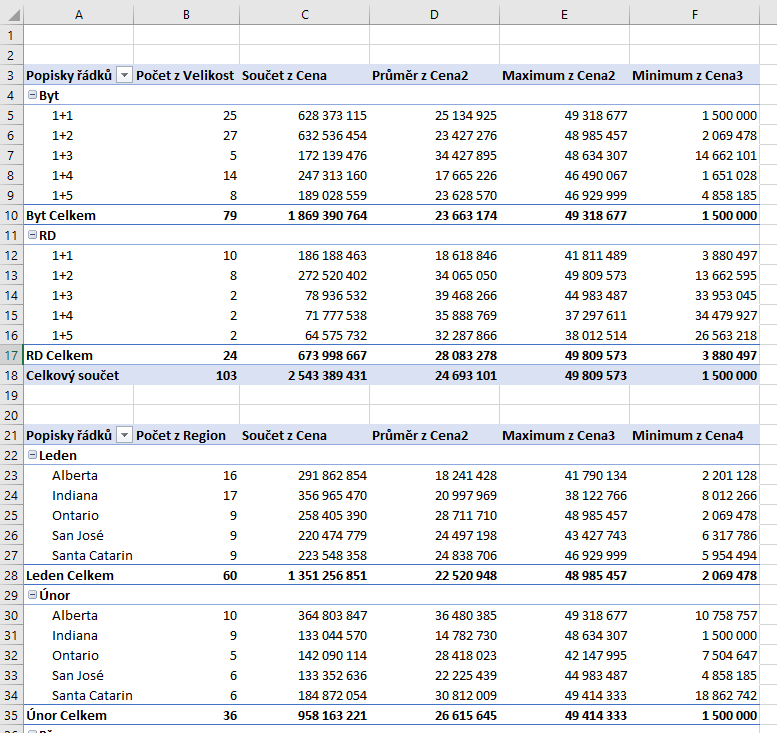 Ukázka řešení: Tip pro pokročilé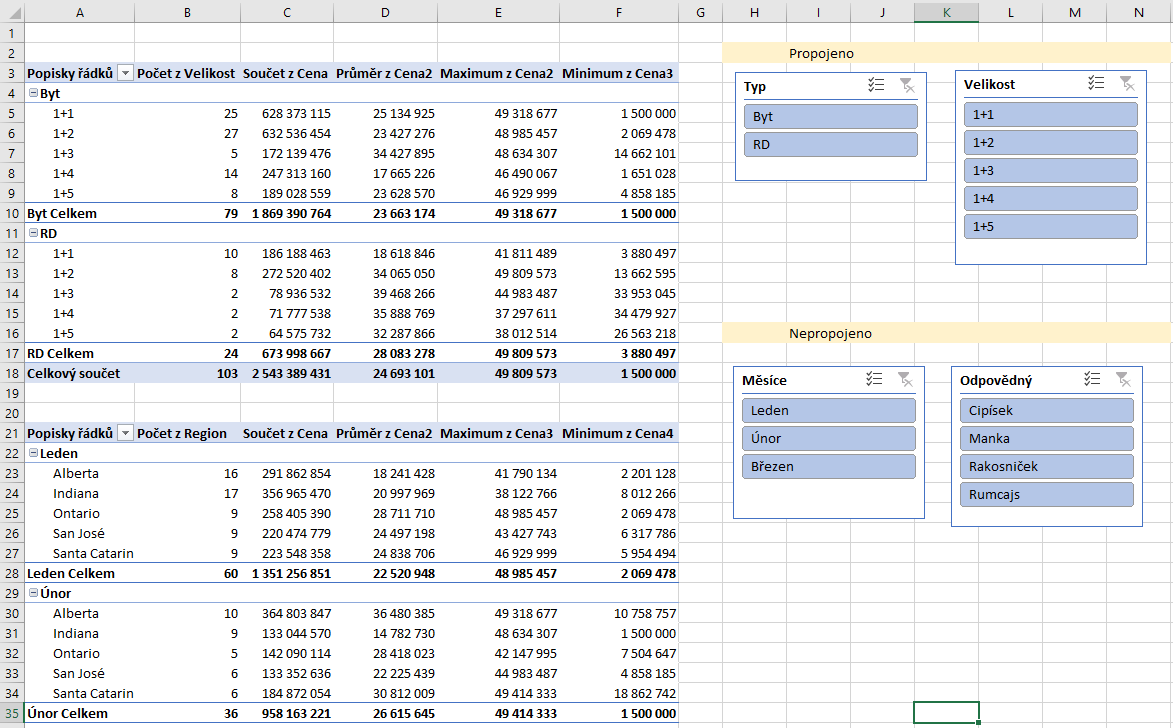 Další zdroje informací:http://office.lasakovi.com/excel/kontingencni-tabulka/kontingencni-tabulka-excel-vytvoreni/http://office.lasakovi.com/excel/kontingencni-tabulka/prurezy-slicers-filtry-kontingencni-tabulka/